Семинар предназначен для главного бухгалтера, сотрудника ФЭС, специалиста по налогообложению, аудитора.ПРОГРАММА СЕМИНАРА:1. Обзор важнейших изменений по налогам, на которые необходимо обратить внимание при формировании налоговой отчетности за 1-й квартал 2019г.:  - увеличение ставки по НДС до 20%: сложности перехода, новый порядок оформления возврата товара;  - вычет по электронным услугам иностранных компаний;  - новый порядок подтверждения нулевой ставки;    - применение повышающих коэффициентов для налоговой амортизации;   - затраты на оплату путевок для сотрудников;  - плата за проезд «большегрузов»;   - исключение движимого имущества из объектов налогообложения по налогу на имущество;   - изменения по транспортному налогу.2. Новые форматы электронных счетов-фактур, УПД, пояснений к декларации по НДС. Новая форма и особенности заполнения налоговых деклараций по НДС и налогу на имущество.3. Прочие актуальные изменения, которые необходимо учесть при составлении налоговой отчетности за 1 квартал 2019г.Внимание: раздаточный материал и ответы на вопросы не предусмотрены!Стоимость – 1800 руб.* *Скидки:- при оплате до 19.03.2019 – 10% (1620 р.);  - при участии от 2-х человек – 7% (1674 р.);     - при регистрации на сайте – 5% (1710 р.);  - по дисконтной карте (1530 р.).   Скидки не суммируются. 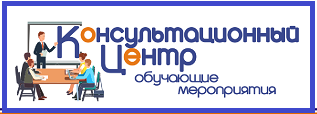 Онлайн-семинар02 апреля с 11.00 до 12.30 час.«Налоговая отчетность за 1 квартал 2019г»Лектор:  Бобовникова Светлана Александровна –– эксперт в области бухгалтерского учёта, аудита и МСФО, дипломированный специалист АССА DipIFR и ИСФМ (Великобритания), специалист высокого класса с обширным практическим опытом по трансформации отчетности в МСФО, преподаватель со стажем более 25 лет (г.Москва).Семинар состоится по адресам:г.Смоленск, ул. Коммунистическая, 6г.Вязьма, ул.Смоленская, 6г.Сафоново, ул.Ленина, 16аг.Рославль, ул.Ленина, 4, 2этаж, каб.2Регистрация на семинар:Тел: (4812) 701-202;Сот.тел.:  60-67-27;  8-910-117-83-97E-mail: umc@icvibor.ru Сайт: http://icvibor.ru/rent/